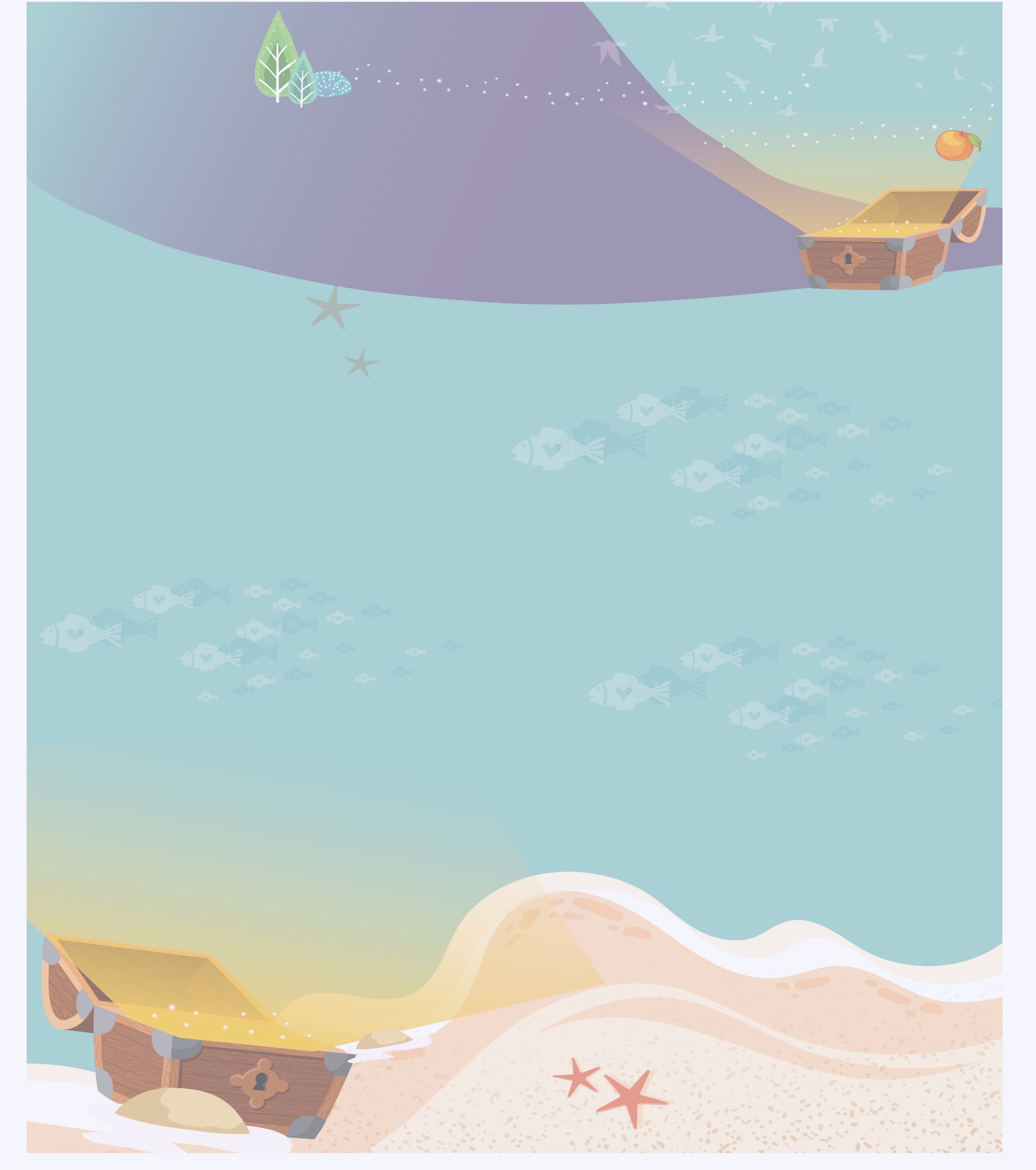 新竹縣雙溪國民小學110學年度第一學期課程計畫四年級校訂課程：采光寶盒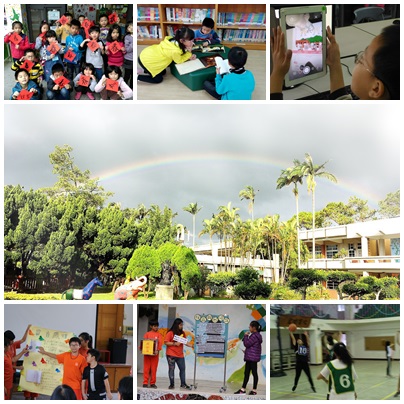 四年級教學群：盧志玲、劉瑞珠、王佩霖、劉廷英、廖若岑110年 8月目                錄一、嬉遊光寶盒校訂課程架構	3二、四年級「采光寶盒」課程架構	4三、四年級「采光寶盒」課程計畫	5四、法律規定教育議題實施規劃(四年級)	11五、法律規定教育議題成果照片(四年級)	12嬉遊光寶盒校訂課程架構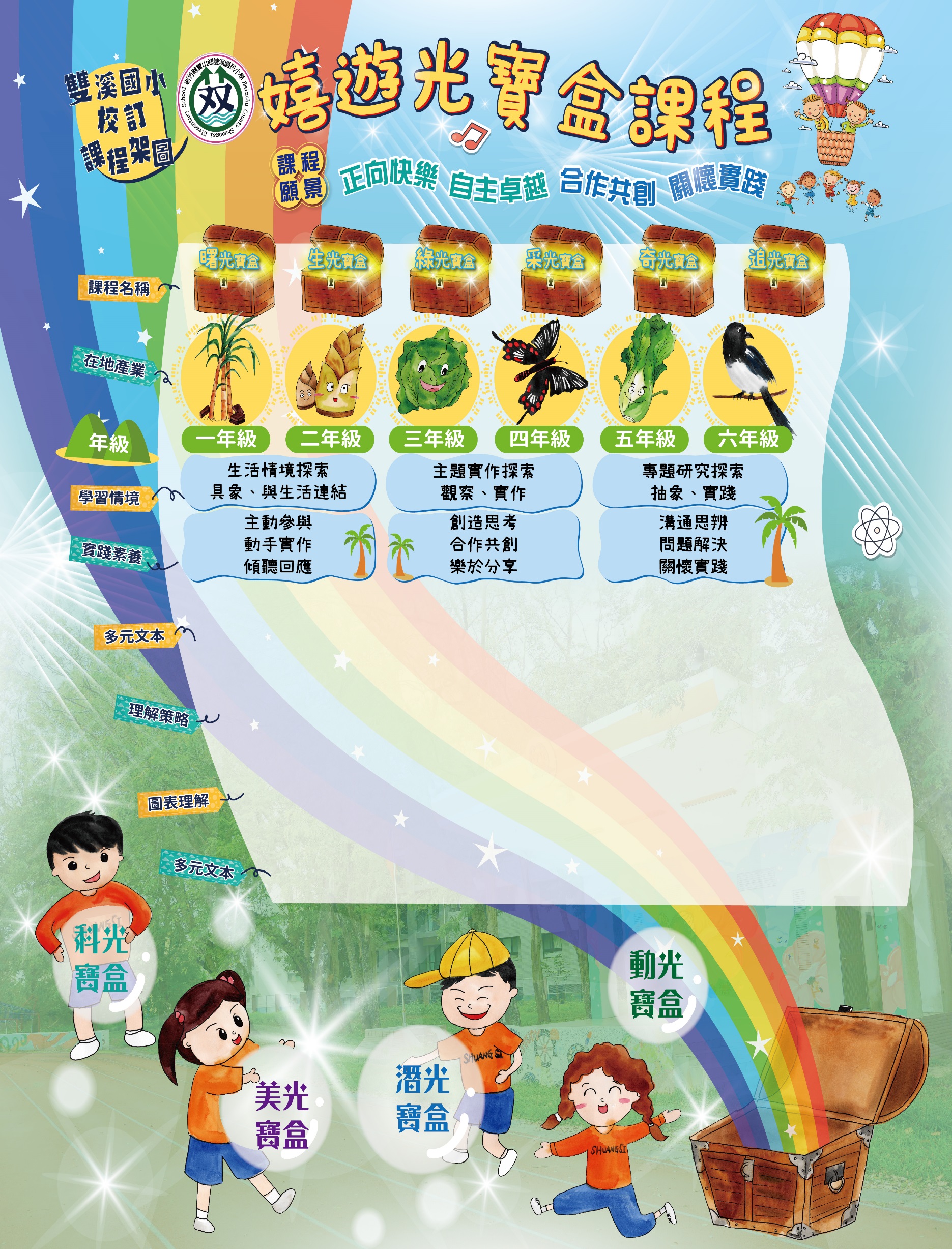  二、四年級「采光寶盒」課程架構三、四年級「采光寶盒」課程計畫四、法律規定教育議題實施規劃(四年級)重要議題及法定重要教育工作融入課程規劃實施情形檢核表說明：各校請依各年級實際執行情形自行增刪表格。五、法律規定教育議題成果照片(四年級)(請於下學期，5/30前完成)六、經費申請說明新竹縣雙溪國民小學110學年度第一學期 四年級校訂課程                                          (在地產業：蝴蝶)以上經費得以勻支，經費來源:校務發展基金。   經手人                              教導主任                       校長繪本名家散文科普文章層次提問文本架構互動討論樹狀圖關係圖繪本名家散文科普文章週次日期學校行事學校統整主題主題或單元名稱課程目標達成總綱核心素養跨領域學習表現教學內容評量方式議題融入跨領域統整或協同教學規畫(無則免填)1110-08-30~110-09-049/1開學準備週知道學年教學內容、方式知道學年教學內容、方式知道學年教學內容、方式討論、發表閱讀、環境2110-09-05~110-09-119/11(六)補課愛戀雙溪從追憶雙溪的文本中，能勾勒雙溪的舊樣貌。E-B1 具 備 「 聽 、
說、讀、寫、作」
的 基 本 語 文 素
養，並具有生活所
需的基礎數理、肢
體 及 藝 術 等 符 號
知能，能以同理心
應 用 在 生 活 與 人
際溝通。能提取文本訊息，摘要重點。閱讀雙溪軼事討論閱讀語文3110-09-12~110-09-18社團開始上課愛在雙溪能透過藝文創作，表達對雙溪的情感。E-B3 具備藝術創 作 與 欣 賞 的 基 本 素養，促進多元感 官的發展，培養生 活 環 境 中 的 美 感 體驗運用美勞素材，佈置雙溪80校園環境。用文字、美勞作品表達對雙溪的祝福作品環境藝文（美勞）4110-09-19~110-09-259/20(一)中秋節彈性放假9/21(二)中秋節放假     9/25班親會愛在雙溪能透過藝文創作，表達對雙溪的情感。E-B3 具備藝術創 作 與 欣 賞 的 基 本 素養，促進多元感 官的發展，培養生 活 環 境 中 的 美 感 體驗運用美勞素材，佈置雙溪80校園環境。用文字、美勞作品表達對雙溪的祝福作品環境藝文（美勞）5110-09-26~110-10-02性別平等教育愛在雙溪能透過藝文創作，表達對雙溪的情感。E-B3 具備藝術創 作 與 欣 賞 的 基 本 素養，促進多元感 官的發展，培養生 活 環 境 中 的 美 感 體驗運用美勞素材，佈置雙溪80校園環境。用文字、美勞作品表達對雙溪的祝福作品環境藝文（美勞）6110-10-03~110-10-09人權法制教育愛秀雙溪能透過表演活動，參與雙溪八十週年校慶。E-B3 具備藝術創 作 與 欣 賞 的 基 本 素養，促進多元感 官的發展，培養生 活 環 境 中 的 美 感 體驗以肢體律動，展現節慶的歡樂氣氛。用表演參與雙溪80週年校慶作品環境藝文（音樂）7110-10-10~110-10-1610/11(一)國慶日補休假10/14、15第一次評量愛秀雙溪能透過表演活動，參與雙溪八十週年校慶。E-B3 具備藝術創 作 與 欣 賞 的 基 本 素養，促進多元感 官的發展，培養生 活 環 境 中 的 美 感 體驗以肢體律動，展現節慶的歡樂氣氛。用表演參與雙溪80週年校慶作品環境藝文（音樂）8110-10-17~110-10-2310/19反毒行動劇愛秀雙溪能透過表演活動，參與雙溪八十週年校慶。E-B3 具備藝術創 作 與 欣 賞 的 基 本 素養，促進多元感 官的發展，培養生 活 環 境 中 的 美 感 體驗以肢體律動，展現節慶的歡樂氣氛。用表演參與雙溪80週年校慶作品環境藝文（音樂）9110-10-24~110-10-30交通安全教育愛buy雙溪能整合各領域學習內容，設計園遊會活動。E-A3 具備擬定計 畫 與 實 作 的 能 力，並以創新思考 方式，因應日常生 活情境。創新語文、數學、藝文、綜合所學，完成園遊會任務。籌辦園遊會，吸引校友回娘家活動環境綜合、藝文（美勞）10110-10-31~110-11-0611/5(五)師生暨校友才藝發表會愛buy雙溪能整合各領域學習內容，設計園遊會活動。E-A3 具備擬定計 畫 與 實 作 的 能 力，並以創新思考 方式，因應日常生 活情境。創新語文、數學、藝文、綜合所學，完成園遊會任務。籌辦園遊會，吸引校友回娘家活動環境綜合、藝文（美勞）11110-11-07~110-11-1311/10科學日愛buy雙溪能整合各領域學習內容，設計園遊會活動。E-A3 具備擬定計 畫 與 實 作 的 能 力，並以創新思考 方式，因應日常生 活情境。創新語文、數學、藝文、綜合所學，完成園遊會任務。籌辦園遊會，吸引校友回娘家活動環境綜合、藝文（美勞）12110-11-14~110-11-20環境教育有耐心的蝴蝶從文本中，知道校本課程主題為蝴蝶。E-B1 具 備 「 聽 、說、讀、寫、作」的 基 本 語 文 素養，並具有生活所
需的基礎數理、肢體 及 藝 術 等 符 號
知能，能以同理心應 用 在 生 活 與 人
際溝通。能提取文本訊息，摘要重點。共讀書籍：有耐心的蝴蝶討論閱讀13110-11-21~110-11-27健康促進教育有耐心的蝴蝶從文本中，知道校本課程主題為蝴蝶。E-B1 具 備 「 聽 、說、讀、寫、作」的 基 本 語 文 素養，並具有生活所
需的基礎數理、肢體 及 藝 術 等 符 號
知能，能以同理心應 用 在 生 活 與 人
際溝通。能提取文本訊息，摘要重點。共讀書籍：有耐心的蝴蝶討論閱讀14110-11-28~110-12-04衛生保健教育蝴蝶不一樣從蝴蝶圖片中，知道各種蝴蝶的特徵E-A2 具備探索 問題的思考能 力，並透過體驗 與實踐處理日常 生活問題。從蝴蝶圖片中，知道各種蝴蝶的特徵蝴蝶圖片解說及蝴蝶名字口試環境綜合15110-12-05~110-12-1112/7、8第二次評量蝴蝶不一樣從蝴蝶圖片中，知道各種蝴蝶的特徵E-A2 具備探索 問題的思考能 力，並透過體驗 與實踐處理日常 生活問題。從蝴蝶圖片中，知道各種蝴蝶的特徵蝴蝶圖片解說及蝴蝶名字口試環境綜合16110-12-12~110-12-18國際教育蝴蝶不一樣從蝴蝶圖片中，知道各種蝴蝶的特徵E-A2 具備探索 問題的思考能 力，並透過體驗 與實踐處理日常 生活問題。從蝴蝶圖片中，知道各種蝴蝶的特徵蝴蝶圖片解說及蝴蝶名字口試環境綜合17110-12-19~110-12-2512/24(五)社團才藝表演蝴蝶不一樣從蝴蝶圖片中，知道各種蝴蝶的特徵E-A2 具備探索 問題的思考能 力，並透過體驗 與實踐處理日常 生活問題。從蝴蝶圖片中，知道各種蝴蝶的特徵蝴蝶圖片解說及蝴蝶名字口試環境綜合18110-12-26~111-01-0112/31(五)補休假蟲蟲探索趣─透過校園觀察，知道蝴蝶活動的地方。E-A2 具備探索 問題的思考能 力，並透過體驗 與實踐處理日常 生活問題。透過校園觀察，知道蝴蝶活動的地方。校園蝴蝶分佈蒐尋與觀察口試環境綜合19111-01-02~111-01-08閱讀教育蟲蟲探索趣─透過校園觀察，知道蝴蝶活動的地方。E-A2 具備探索 問題的思考能 力，並透過體驗 與實踐處理日常 生活問題。透過校園觀察，知道蝴蝶活動的地方。校園蝴蝶分佈蒐尋與觀察口試環境綜合20111-01-09~111-01-151/13'14第三次評量蟲蟲探索趣─透過校園觀察，知道蝴蝶活動的地方。E-A2 具備探索 問題的思考能 力，並透過體驗 與實踐處理日常 生活問題。透過校園觀察，知道蝴蝶活動的地方。校園蝴蝶分佈蒐尋與觀察口試環境綜合21111-01-16~111-01-201/20休業式蟲蟲探索趣─透過校園觀察，知道蝴蝶活動的地方。E-A2 具備探索 問題的思考能 力，並透過體驗 與實踐處理日常 生活問題。透過校園觀察，知道蝴蝶活動的地方。校園蝴蝶分佈蒐尋與觀察口試環境綜合編號議題名稱實施年級實施週次實施時數領域學習(領域別)彈性學習(課程名稱)備註1環境教育一采光寶盒每學年至少4小時2性別平等教育一采光寶盒每學期至少4小時3性侵害犯罪防治課程一采光寶盒每學年至少4小時4家庭教育課程一采光寶盒每學年至少4小時5家庭暴力防治課程一采光寶盒每學年至少4小時6全民國防教育一采光寶盒每學年至少4小時7法治教育無無無無無國中八年級每學年度3小時8交通安全9防災教育編號議題名稱照片照片1環境教育一說明2性別平等教育說明3性侵害犯罪防治課程說明4家庭教育課程一說明5家庭暴力防治課程一說明6交通安全說明7防災教育說明品名數量單價金額說明合計2058